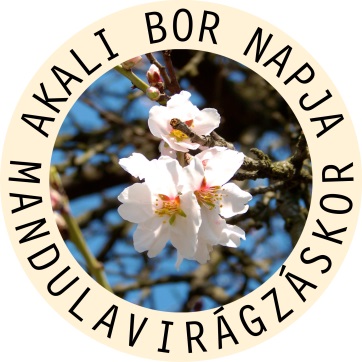 FELHÍVÁSMANDULÁBÓL KÉSZÜLT SÜTEMÉNYEK VERSENYÉREKedves Lányok, Asszonyok, Urak!Borút Egyesületünk idén is megtartja a IX. „Akali bor napja mandulavirágzáskor” című bor-idegenforgalmi rendezvényét.2019. március 29-én (pénteken) 15 órakor a Balatonakali Művelődési Házban (Petőfi u. 2. a vasútállomás felett) egy előadás-sorozat lesz, melynek keretében ismét sor kerül a mandulából, mandulával készült sós és édes sütemények versenyére. (A pirított sósmandulától a grillázs tortáig bármivel lehet nevezni, ami mandula felhasználásával készült.)A mandulás finomságokat szakértőkből álló zsűri bírálja majd és választja ki a díjazottakat. A versenyre készített mandulás ételeket március 29-én 14-14.30 óra között lehet leadni a Művelődési Házban a sütemény és az elkészítője nevének megadásával.Az eredményhirdetésre, a díjak átadására és az ételek kóstolójára még aznap kb. 18 órakor kerül sor a helyszínen.Mindenkit szeretettel várunk a rendezvényre!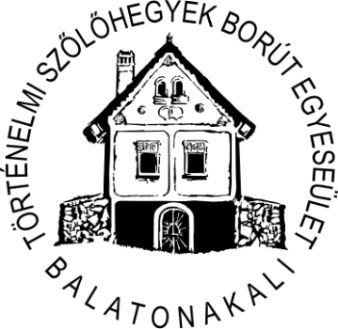 Akali Borút Egyesület nevében:Réfi-Nagy Alexandra elnök